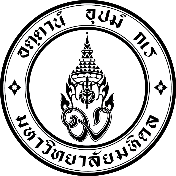 ทะเบียนประวัตินักศึกษาหอพักนักศึกษา (บ้านมหิดล)  มหาวิทยาลัยมหิดล ศาลายาปีการศึกษา........................   หอพัก........................... 1.ชื่อนักศึกษา (นาย/นาง/นางสาว).........................................................................................  ชื่อเล่น................................................คณะ............................................................................... รหัสนักศึกษา...............................  วัน/เดือน/ปีเกิด......................................อายุ ..................ปี  ศาสนา ..............................  หมู่เลือด .........................................  โรคประจำตัว .................................................   ที่อยู่ปัจจุบัน ..........................................................................................................................................................................................…………………………………………………………………………………………………………………………………………………………………………..................เบอร์โทรศัพท์.....................................................................................  อีเมล ……………………….....………………………..…………….............2.ชื่อบิดา..................................................................................................................................................................  อายุ ............... ปี     อาชีพ..........................................................................................  โทรศัพท์...........................................................................................3.ชื่อมารดา..............................................................................................................................................................  อายุ ............... ปี     อาชีพ...........................................................................................  โทรศัพท์..........................................................................................4.ในกรณีฉุกเฉินสามารถติดต่อ ............................................................................................................................... อายุ ............... ปี     เกี่ยวข้องเป็น ........................................................ อาชีพ..................................... โทรศัพท์..................................................................ที่อยู่........................................................................................................................................................................................................ข้าพเจ้ายินดีปฏิบัติตาม 1. กฎ ระเบียบ ข้อบังคับของหอพักนักศึกษา สิทธิ และหน้าที่ในฐานะผู้พักอาศัย และยินยอมให้เจ้าหน้าที่หอพักมีอำนาจในการ      ควบคุมดูแลความประพฤติและกิริยามารยาทที่ไม่เหมาะสม รวมทั้งการดำเนินการทางวินัยที่เห็นสมควร  เมื่อข้าพเจ้าฝ่าฝืน     กฎระเบียบของหอพักนักศึกษา2. ข้าพเจ้ายินดีปฏิบัติตามพระราชบัญญัติคุ้มครองสุขภาพผู้ไม่สูบบุหรี่ โดยไม่สูบบุหรี่ในเขตบริเวณพื้นที่หอพักนักศึกษา  รวมทั้งไม่ใช้ยาเสพติดทุกประเภทข้าพเจ้ายินดีปฏิบัติตามข้อกำหนดในทะเบียนประวัตินักศึกษาข้างต้น หากข้าพเจ้าฝ่าฝืนหรือกระทำการผิดข้อ         ปฏิบัติดังกล่าว ข้าพเจ้ายินยอมพ้นสภาพจากการพักอาศัยในหอพักนักศึกษา   หมายเหตุ นักศึกษาชั้นปีที่ 1 ทุกคน  ขอให้เข้าร่วมโครงการกิจกรรมภาคบังคับของบ้านมหิดล                    ลงชื่อ....................................................................          วันที่.............................................................                                                (....................................................................)